§2521-B.  Inspection for use of humane slaughtering methodsFor the purpose of preventing the inhumane slaughtering of livestock, the commissioner shall appoint inspectors to examine and inspect the method by which livestock are slaughtered and handled in connection with slaughter in the registered, licensed or official slaughtering establishments inspected under this chapter.  The commissioner may refuse to license or  register a slaughtering establishment if the commissioner finds that livestock have been slaughtered or handled in connection with slaughter at the establishment by a method not in accordance with the Humane Methods of Slaughter Act of 1978, 7 United States Code, Sections 1901 to 1906 or not as stated in this section and sections 2521, 2521‑A and 2521‑C until the establishment furnishes assurances satisfactory to the commissioner that all slaughtering and handling in connection with slaughter of livestock are in accordance with such a method.  [PL 2021, c. 64, §26 (AMD).]SECTION HISTORYPL 1999, c. 777, §1 (NEW). PL 2021, c. 64, §26 (AMD). The State of Maine claims a copyright in its codified statutes. If you intend to republish this material, we require that you include the following disclaimer in your publication:All copyrights and other rights to statutory text are reserved by the State of Maine. The text included in this publication reflects changes made through the First Regular and First Special Session of the 131st Maine Legislature and is current through November 1, 2023
                    . The text is subject to change without notice. It is a version that has not been officially certified by the Secretary of State. Refer to the Maine Revised Statutes Annotated and supplements for certified text.
                The Office of the Revisor of Statutes also requests that you send us one copy of any statutory publication you may produce. Our goal is not to restrict publishing activity, but to keep track of who is publishing what, to identify any needless duplication and to preserve the State's copyright rights.PLEASE NOTE: The Revisor's Office cannot perform research for or provide legal advice or interpretation of Maine law to the public. If you need legal assistance, please contact a qualified attorney.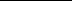 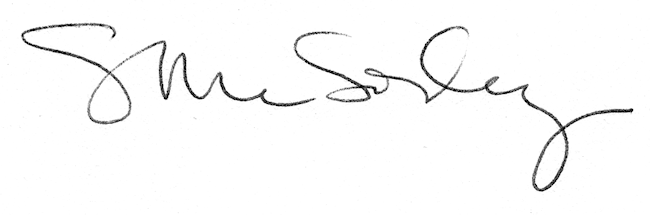 